Муниципальное бюджетное дошкольное образовательное учреждение"Детский сад № 1» с.ИжмаМастер-класспо изготовлению дидактического пособиядля развития речевого дыханияПодготовила воспитатель:Канева В.А.
                                                                  2019 г.        Правильное дыхание – основа жизни, здоровья и долголетия. Плавный длительный выдох – это энергетическая основа и важнейшее условие правильной речи. В норме у ребенка одновременно с развитием речи вырабатывается правильное речевое дыхание. Оно обеспечивает нормальное голосообразование, правильное усвоение звуков, способно изменять силу их звучания, помогает соблюдать паузы, сохранять плавность и музыкальность речи, менять громкость.Для того чтобы сформировать у ребенка правильное дыхание, следует сформировать правильный, плавный выдох. Данное дидактическое пособие позволит развивать у ребёнка способность направлять свою воздушную струю в нужном для него направлении.Ребенок научится набирать воздух через нос (вдыхать полной грудью), и делать плавный выдох. Во время выдоха губы ребенка должны быть сложены в трубочку, и выдох продолжается до тех пор, пока ребенок полностью не выдохнет весь воздух.Цель данного дидактического пособия:- Выработка правильного речевого выдоха;- Выработка правильной сильной воздушной струи по средней линии языка.Задачи:- научить правильному, плавному вдоху через нос;- научить правильному выдоху через рот;- научить выдыхать воздушную струю, не надувая щёк.Материал:- степлер;- бабочки и пчёлки (фигурки)- пластиковые трубочки;- нитки;- ножницы;- скотч.Ход: Параметры правильного ротового выдоха:- выдоху предшествует сильный вдох через нос - "набираем полную грудь воздуха";- выдох происходит плавно, а не толчками;- во время выдоха губы складываются трубочкой, не следует сжимать губы, надувать щеки;- во время выдоха воздух выходит через рот, нельзя допускать выхода воздуха через нос (если ребенок выдыхает через нос, можно зажать ему ноздри, чтобы он ощутил, как должен выходить воздух);- выдыхать следует, пока не закончится воздух;- во время пения или разговора нельзя добирать воздух при помощи частых коротких вдохов.       Такие несовершенства речевого дыхания, как неумение рационально использовать выдох, речь на вдохе, неполное возобновление запаса воздуха и др., отрицательно влияющие на развитие речи детей, могут быть обусловлены недостаточным вниманием взрослых к речи детей. Малыши, имеющие ослабленный вдох и выдох, как правило, говорят тихо и затрудняются в произнесении длинных фраз. При нерациональном расходовании воздуха нарушается плавность речи, так как дети на середине фразы вынуждены добирать воздух. Часто такие дети не договаривают слова и нередко в конце фразы произносят их шепотом. Иногда, чтобы закончить длинную фразу, они вынуждены говорить на вдохе, отчего речь становится нечеткой, судорожной, с захлебыванием. Укороченный выдох вынуждает говорить фразы в ускоренном темпе, без соблюдения логических пауз. Приступая к развитию у ребенка речевого дыхания, необходимо прежде всего сформировать сильный плавный ротовой выдох. При этом надо научить ребенка контролировать время выдоха, расходовать воздух экономно. Дополнительно у ребенка развивается способность направлять воздушную струю в нужном направлении. При проведении игр, направленных на развитие у ребенка дыхания, необходимо иметь в виду, что дыхательные упражнения быстро утомляют ребенка, даже могут вызвать головокружение. Поэтому такие игры необходимо ограничивать по времени (можно использовать песочные часы) и обязательно чередовать с другими упражнениями. Формируйте у ваших детей правильное дыхание. Ведь правильное дыхание стимулирует работу сердца, головного мозга и нервной системы.         Дышать просто так детям не интересно, поэтому  мы изготовим пособие для специальных игр на дыхание. 1) Вырезаем бабочку или пчёлку по контуру.2) Прикрепляем нитку к «бабочкам».3) Степлером скрепляем нитку с «бабочкой» к коктельной трубочке.        Полезное и увлекательное пособие, направленное на развитие правильного речевого выдоха готово! Главное, научить детей сделать глубокий вдох через нос, и направить воздушную струю на «бабочек», чтобы они разлетелись. При выполнении задания ребенок берёт в руки пособие «бабочек» и дует на них. Необходимо следить, чтобы ребенок стоял прямо, при выдохе не поднимал плечи, дул на одном выдохе, не добирая воздух, не надувал щеки, а губы слегка выдвигал вперед. Такие игры хорошо использовать с детьми младшего дошкольного возраста. В процессе игры задача усложняется. Для того, чтобы струя выдыхаемого воздуха была сильнее, в дальнейшей своей работе буду применять пособия  с утяжелением предмета.                                                           Работу над дыханием необходимо проводить ежедневно, используя разнообразные яркие дидактические пособия, ведь сформированное речевое дыхание — залог правильной и красивой речи! 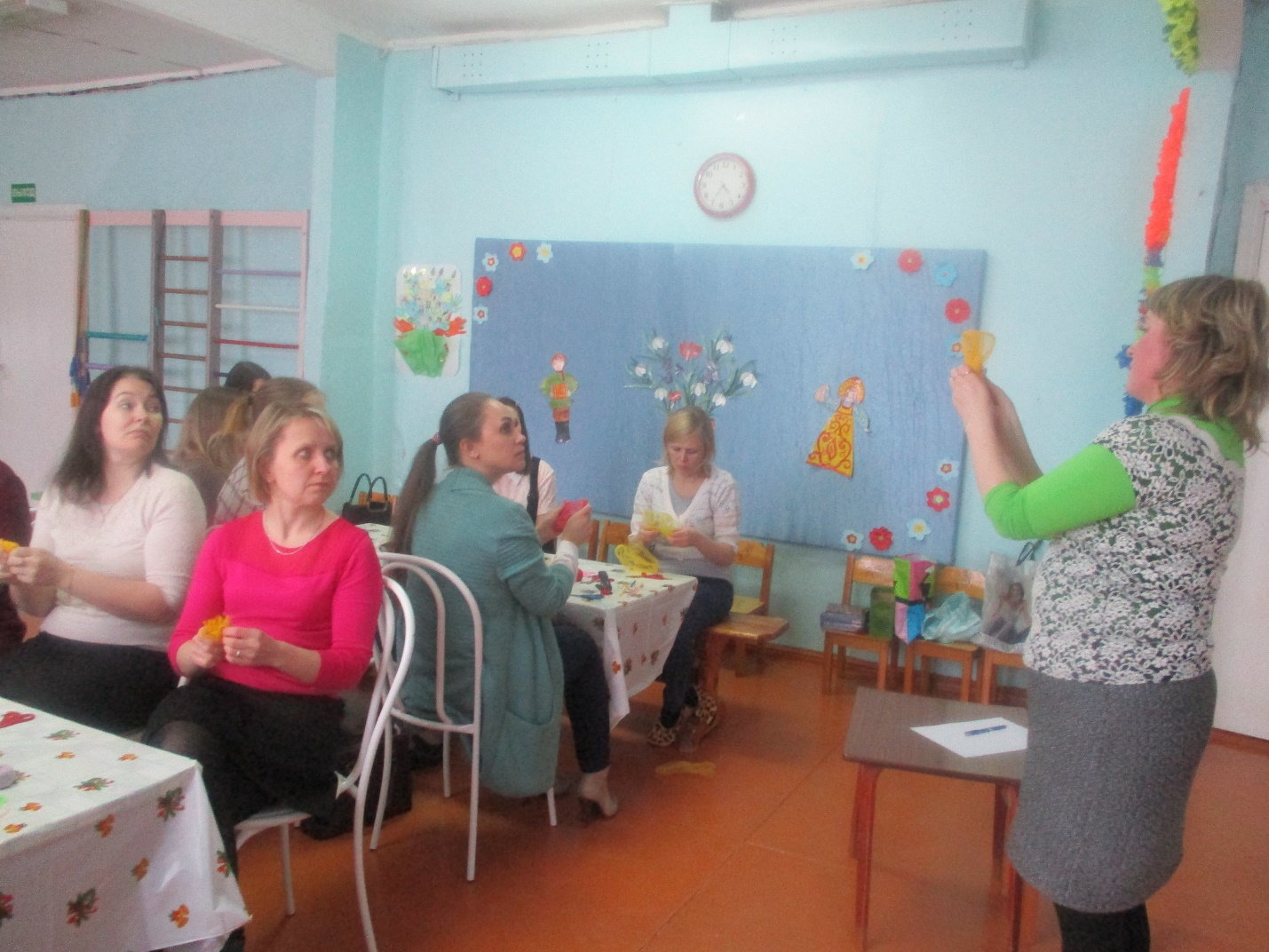 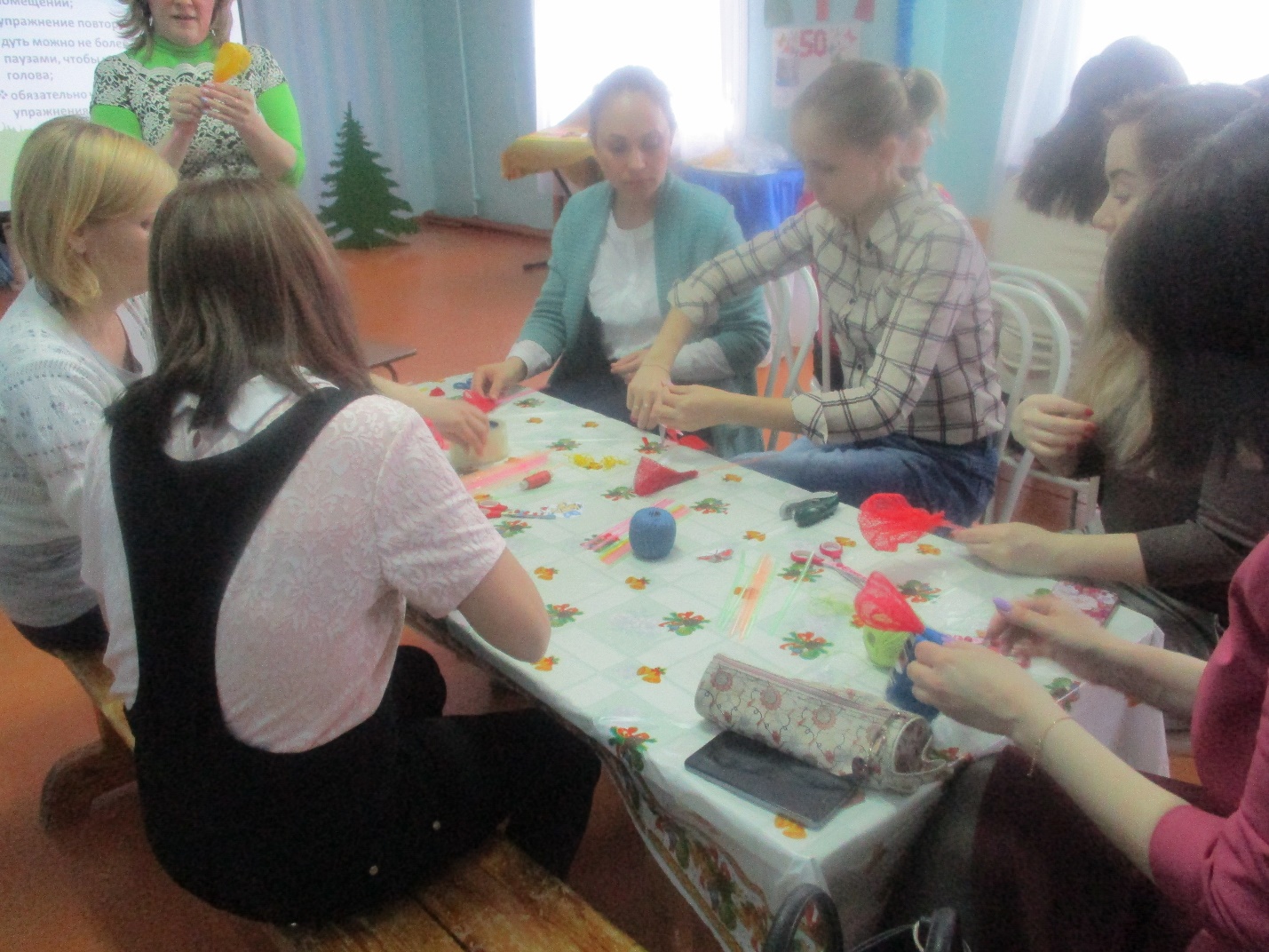 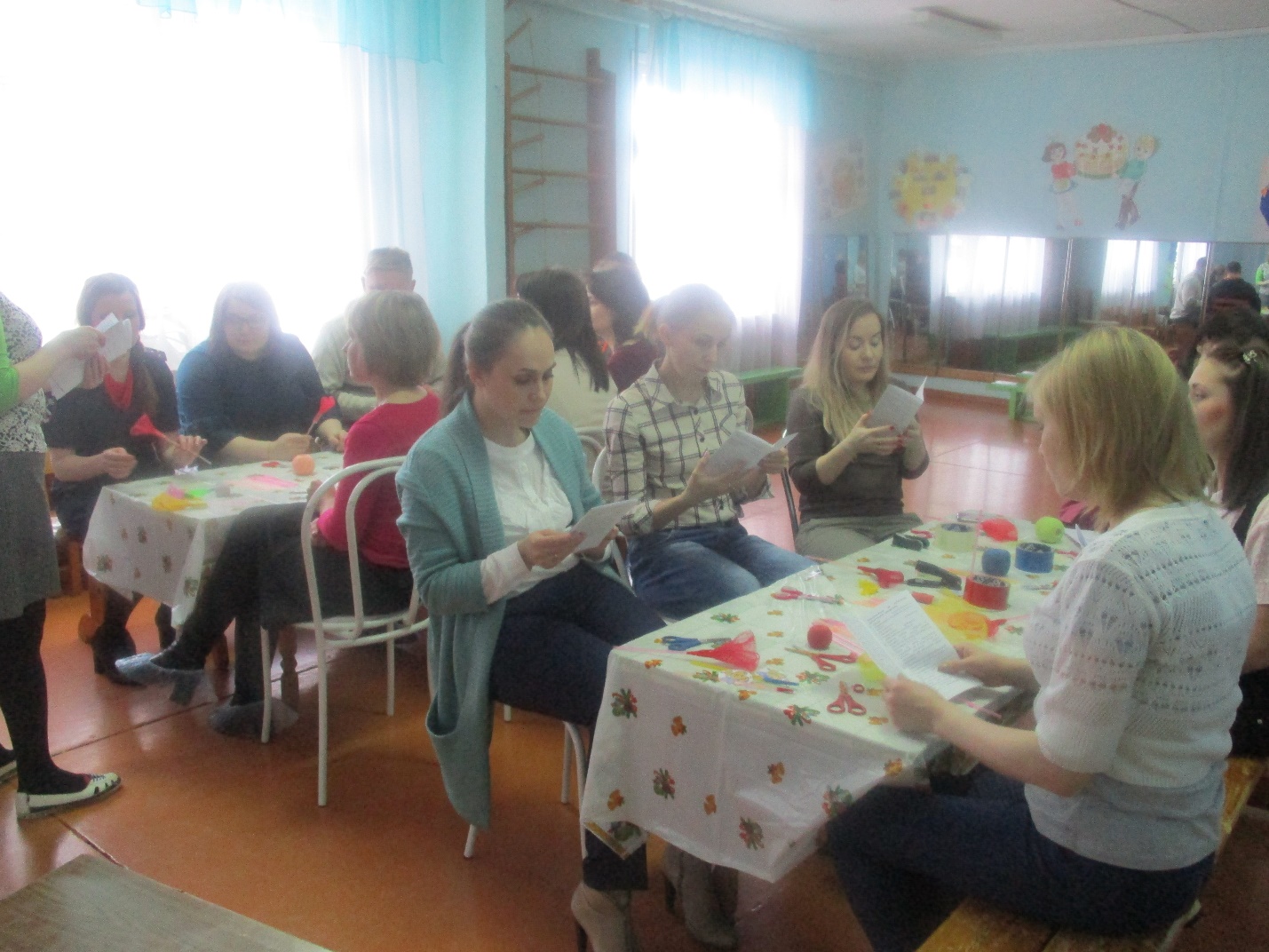 